Name of the Staff* Prof.K Jayachandra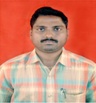  Prof.K JayachandraDesignationPrincipalPrincipalDepartmentCivil EngineeringCivil EngineeringDate Of Birth2/1/19702/1/1970AICTE Unique ID1-4557075511-455707551Date of Joining the Institution10 – 03 - 201010 – 03 - 2010Qualification With Class/GradeUG – B.TechPG – M.Tech PhD – Ground Water ModellingTotal Experience in YearsTeaching –15Industry   -   Nil                  Research – 5 Courses Taught at Under graduate/ Post Graduate levelNo.of Papers PublishedNational -  5                    International -  2No.of Papers Presented in ConferencesNational -  Nil                    International - 1No.of Projects Guided04Books Published-No. of IPRs / Patents (Filed & Granted )Professional Memberships05Consultancy Activities-Awards-Grants fetched--Interaction with Professional Institutions--Contact detailsMobile Number:  9492658105   e-mail ID: principal@sreerama.ac.inMobile Number:  9492658105   e-mail ID: principal@sreerama.ac.in